О внесении изменения в приложение 2 к Положению о денежном содержании муниципальных служащих органов местного самоуправления Пермского муниципального района, утвержденному решением Земского Собрания Пермского муниципального района от 27.10.2011 № 208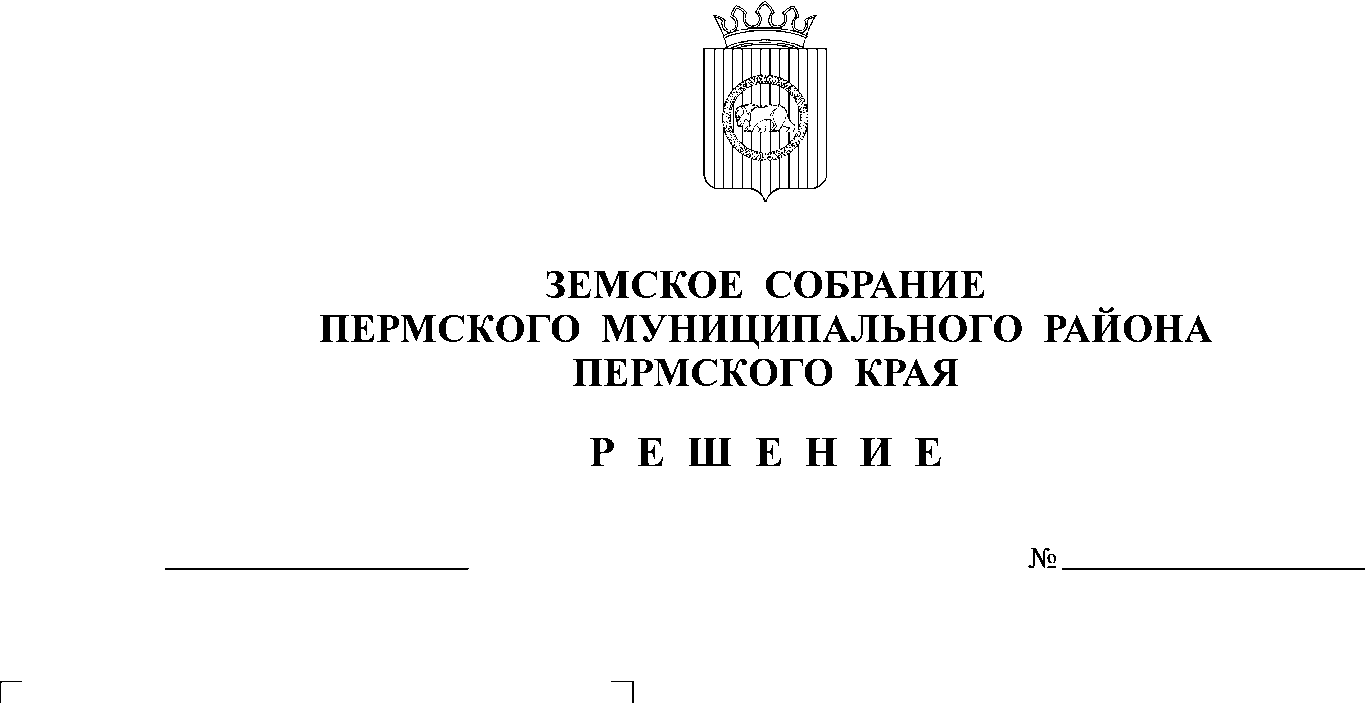 В соответствии с пунктом 2 части 1 статьи 25, частью 2 статьи 68 Устава Пермского муниципального районаЗемское Собрание РЕШАЕТ:1. Внести в приложение 2  к Положению о денежном содержании муниципальных служащих органов местного самоуправления Пермского муниципального района, утвержденному решением Земского Собрания Пермского муниципального района от 27.10.2011 № 208 (в ред. от 23.08.2012 № 278, от 14.12.2012 № 306, от 30.10.2013 № 392, от 18.12.2014 № 28, от 28.05.2015 № 79, от 24.05.2016 № 150, от 22.09.2016 №167, от 24.08.2017 №248, от 26.03.2020 № 36, от 27.08.2020 № 70, от 27.05.2021 № 141, от 26.08.2021 № 153, от 28.10.2021 № 180), следующее изменение:приложение 1 «Размеры окладов за классный чин муниципальной службы Пермского муниципального района» изложить в новой редакции согласно приложению к настоящему решению.2. Настоящее решение подлежит официальному опубликованию в бюллетене муниципального образования «Пермский муниципальный район» и размещению на официальном сайте Пермского муниципального района.3. Настоящее решение вступает в силу с 01 января 2022 года.Временно исполняющий полномочияглавы муниципального района 	И.А. ВарушкинПредседатель Земского Собрания                                                         Д.В. ГордиенкоРазмеры окладов за классный чинмуниципальной службы Пермского муниципального районаПриложение к решению Земского Собранияот 23.12.2021 № 196Приложение 1к Положениюо Порядке назначениямуниципальным служащимПермского муниципального районаежемесячных и дополнительных выплат№ п/пКлассный чин муниципальной службы Пермского муниципального районаРазмер оклада, руб.1Секретарь муниципальной службы муниципального образования Пермского края 3-го класса1 715,372Секретарь муниципальной службы муниципального образования Пермского края 2-го класса1 972,883Секретарь муниципальной службы муниципального образования Пермского края 1-го класса2 314,814Референт муниципальной службы муниципального образования Пермского края 3-го класса2 829,845Референт муниципальной службы муниципального образования Пермского края 2-го класса3 259,056Референт муниципальной службы муниципального образования Пермского края 1-го класса3 688,257Советник муниципальной службы муниципального образования Пермского края 3-го класса4 116,018Советник муниципальной службы муниципального образования Пермского края 2-го класса4 716,899Советник муниципальной службы муниципального образования Пермского края 1-го класса5 402,1810Муниципальный советник  муниципального образования Пермского края 3-го класса6 432,2611Муниципальный советник  муниципального образования Пермского края 2-го класса7 460,9012Муниципальный советник  муниципального образования Пермского края 1-го класса8 403,7113Действительный муниципальный советник муниципального образования Пермского края 3-го класса9 090,4314Действительный муниципальный советник муниципального образования Пермского края 2-го класса10 462,4315Действительный муниципальный советник  муниципального образования Пермского края 1-го класса11 834,43